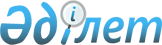 О внесении изменений и дополнений в решение городского маслихата от 12 декабря 2013 года № 16/152 "О городском бюджете на 2014-2016 годы"Решение Актауского городского маслихата Мангистауской области от 25 апреля 2014 года № 20/192. Зарегистрировано Департаментом юстиции Мангистауской области 11 мая 2014 года № 2413

      Примечание РЦПИ.

      В тексте документа сохранена пунктуация и орфография оригинала.      В соответствии с Бюджетным кодексом Республики Казахстан от 4 декабря 2008 года, Законом Республики Казахстан от 23 января 2001 года «О местном государственном управлении и самоуправлении в Республике Казахстан и решением областного маслихата от 16 апреля 2014 года №16/246 «О внесении изменений и дополнений в решение областного маслихата от 10 декабря 2013 года № 13/188 «Об областном бюджете на 2014-2016 годы» (зарегистрировано в Реестре государственной регистрации нормативных правовых актов за № 2410 от 4 мая 2014 года), городской маслихат РЕШИЛ:



      1. Внести в решение городского маслихата от 12 декабря 2013 года № 16/152 «О городском бюджете на 2014-2016 годы» (зарегистрировано в Реестре государственной регистрации нормативных правовых актов за № 2327, опубликовано в газете «Огни Мангистау» от 31 декабря 2013 года № 208-209) следующие изменения и дополнения:



      Утвердить городской бюджет на 2014-2016 годы, согласно приложению 1, в том числе на 2014 год в следующих объемах:



      1) доходы – 19 000 272,4 тысяч тенге, в том числе по:

      налоговым поступлениям – 13 503 850,4 тысяч тенге;

      неналоговым поступлениям – 193 600 тысяч тенге;

      поступлениям от продажи основного капитала – 627 562 тысяч тенге;

      поступлениям трансфертов – 4 675 260 тысяч тенге;



      2) затраты – 19 545 125,1 тысяч тенге;



      3) чистое бюджетное кредитование – 4 290 500 тысяч тенге, в том числе:

      бюджетные кредиты – 4 290 500 тысяч тенге; 

      погашение бюджетных кредитов – 0 тысяч тенге;



      4) сальдо по операциям с финансовыми активами –67 000 тысяч тенге, в том числе:

      приобретение финансовых активов – 67 000 тысяч тенге;

      поступления от продажи финансовых активов государства – 0 тысяч тенге;



      5) дефицит (профицит) бюджета – 4 902 352,7 тысяч тенге;



      6) финансирование дефицита (использование профицита) бюджета – 4 902 352,7 тысяч тенге, в том числе:

      поступление займов – 3 537 500 тысяч тенге;

      погашение займов – 0 тысяч тенге;

      используемые остатки бюджетных средств – 1 364 852,7 тысяч тенге.



      В пункте 2:

      в абзаце 2 цифру «20,8» заменить цифрой «23,0»;

      в абзаце 3 цифру «20,8» заменить цифрой «23,0»;

      дополнить абзацем 4 следующего содержания:

      «индивидуальный подоходный налог с доходов иностранных граждан, не облагаемых у источника выплаты – 100 процентов».



      В пункте 4:

      в абзаце 5 цифру «5715» заменить цифрой «5917»;

      в абзаце 7 цифру «5209» заменить цифрой «5413»;

      в абзаце 8 цифру «18996» заменить цифрой «10607»;

      в абзаце 11 цифру «2746» заменить цифрой «1138»;



      дополнить абзацами 12,13,14 следующего содержания: 

      «31524 тысяч тенге – на выплату государственной адресной социальной помощи;

      591 тыс. тенге – на выплату государственных пособий на детей до 18 лет;

      268 515 тысяч тенге – на выплату ежемесячной надбавки за особые условия труда к должностным окладам работников государственных учреждений, не являющихся государственными служащими, а также работников государственных предприятий, финансируемых из местных бюджетов».



      В пункте 5 цифру «2 194 161» заменить цифрой «2 994 161»;



      дополнить пунктом 5-2 следующего содержания:



      «5-2. Учесть, что в городском бюджете на 2014 год предусмотрены целевые трансферты из республиканского бюджета на увеличение уставного капитала специализированной уполномоченной организации на ремонт общего имущества объектов кондоминиума в рамках Программы модернизации жилищно-коммунального хозяйства Республики Казахстан на 2011-2020 годы в сумме 650 000 тысяч тенге. 



      2. Приложение 1 к указанному решению изложить в новой редакции согласно приложению 1 к настоящему решению.



      3. Приложение 4 к указанному решению изложить в новой редакции согласно приложению 2 к настоящему решению.



      4. Руководителю аппарата Актауского городского маслихата (Д.Телегенова) после государственной регистрации в департаменте юстиции Мангистауской области обеспечить опубликование настоящего решения в информационно-правовой системе «Әділет».



      5. Контроль за исполнением настоящего решения возложить на постоянную комиссию городского маслихата по вопросам экономики и бюджета (С.Кутепов).



      6. Настоящее решение вступает в силу со дня государственной регистрации в департаменте юстиции Мангистауской области, вводится в действие по истечении десяти календарных дней после дня его первого официального опубликования и распространяется на отношения, возникшие с 1 января 2014 года.

 

       Председатель сессии,

      исполняющий обязанности

      секретаря маслихата                     Ы. Кошербай

 

       «СОГЛАСОВАНО»

      Руководитель государственного

      учреждения «Актауский

      городской отдел экономики и

      бюджетного планирования»

      А. Ким

      25 апреля 2014 года

Приложение 1

к решению городского маслихата

от 25 апреля 2014 года № 20/192

  Бюджет города Актау на 2014 год

 

Приложение 2

к решению городского маслихата

от 25 апреля 2014 года № 20/192

  ПЕРЕЧЕНЬ БЮДЖЕТНЫХ ПРОГРАММ РАЗВИТИЯ ГОРОДСКОГО БЮДЖЕТА НА 2014 ГОД С РАЗДЕЛЕНИЕМ НА БЮДЖЕТНЫЕ ПРОГРАММЫ, НАПРАВЛЕННЫЕ НА РЕАЛИЗАЦИЮ БЮДЖЕТНЫХ ИНВЕСТИЦИОННЫХ ПРОЕКТОВ (ПРОГРАММ)

 
					© 2012. РГП на ПХВ «Институт законодательства и правовой информации Республики Казахстан» Министерства юстиции Республики Казахстан
				категориякатегориякатегорияСумма тыс. тенгеклассклассСумма тыс. тенгеподклассподклассСумма тыс. тенгеНаименованиеСумма тыс. тенге1. ДОХОДЫ19 000 272,41Налоговые поступления13 503 850,401Подоходный налог4 630 363,42Индивидуальный подоходный налог4 630 363,403Социальный налог4 543 9561Социальный налог4 543 95604Hалоги на собственность3 227 3801Hалоги на имущество2 024 4473Земельный налог266 2214Hалог на транспортные средства936 5715Единый земельный налог14105Внутренние налоги на товары, работы и услуги647 9312Акцизы46 4883Поступления за использование природных и других ресурсов300 9234Сборы за ведение предпринимательской и профессиональной деятельности248 9845Налог на игорный бизнес51 53608Обязательные платежи, взимаемые за совершение юридически значимых действий и (или) выдачу документов уполномоченными на то государственными органами или должностными лицами454 2201Государственная пошлина454 2202Неналоговые поступления193 60001Доходы от государственной собственности21 9691Поступления части чистого дохода государственных предприятий45Доходы от аренды имущества, находящегося в государственной собственности21 96502Поступления от реализации товаров (работ, услуг) государственными учреждениями, финансируемыми из государственного бюджета1 2111Поступления от реализации товаров (работ, услуг) государственными учреждениями, финансируемыми из государственного бюджета1 21103Поступления денег от проведения государственных закупок, организуемых государственными учреждениями, финансируемыми из государственного бюджета161Поступления денег от проведения государственных закупок, организуемых государственными учреждениями, финансируемыми из государственного бюджета1604Штрафы, пени, санкции, взыскания, налагаемые государственными учреждениями, финансируемыми из государственного бюджета, а также содержащимися и финансируемыми из бюджета (сметы расходов) Национального Банка Республики Казахстан 157 1041Штрафы, пеня, санкции, взыскания, налагаемые государственными учреждениями, финансируемыми из государственного бюджета, а также содержащимися и финансируемыми из бюджета (сметы расходов) Национального Банка Республики Казахстан, за исключением поступлений от организаций нефтяного сектора157 10406Прочие неналоговые поступления13 3001Прочие неналоговые поступления13 3003Поступления от продажи основного капитала627 56201Продажа государственного имущества, закрепленного за государственными учреждениями72 6131Продажа государственного имущества, закрепленного за государственными учреждениями72 61303Продажа земли и нематериальных активов554 9491Продажа земли523 4092Продажа нематериальных активов31 5404Поступления трансфертов 4 675 26002Трансферты из вышестоящих органов государственного управления4 675 2602Трансферты из областного бюджета4 675 260Функциональная группаФункциональная группаФункциональная группаФункциональная группаСумма тыс. тенгеАдминистратор бюджетных программАдминистратор бюджетных программАдминистратор бюджетных программСумма тыс. тенгеПрограммаПрограммаСумма тыс. тенгеНаименованиеСумма тыс. тенге2. ЗАТРАТЫ19 545 125,101Государственные услуги общего характера168 603112Аппарат маслихата района (города областного значения)21 158001Услуги по обеспечению деятельности маслихата района (города областного значения)21 158122Аппарат акима района (города областного значения)84 528001Услуги по обеспечению деятельности акима района (города областного значения)83 752003Капитальные расходы государственного органа776123Аппарат акима района в городе, города районного значения, поселка, села, сельского округа18 166001Услуги по обеспечению деятельности акима района в городе, города районного значения, поселка, села, сельского округа18 166452Отдел финансов района (города областного значения)32 372001Услуги по реализации государственной политики в области исполнения бюджета района (города областного значения) и управления коммунальной собственностью района (города областного значения)20 338003Проведение оценки имущества в целях налогообложения5 136011Учет, хранение, оценка и реализация имущества, поступившего в коммунальную собственность6 538018Капитальные расходы государственного органа360453Отдел экономики и бюджетного планирования района (города областного значения)12 379001Услуги по реализации государственной политики в области формирования и развития экономической политики, системы государственного планирования и управления района (города областного значения)12 029004Капитальные расходы государственного органа35002Оборона23 407122Аппарат акима района (города областного значения)23 407005Мероприятия в рамках исполнения всеобщей воинской обязанности23 40703Общественный порядок, безопасность, правовая, судебная, уголовно-исполнительная деятельность58 240485Отдел пассажирского транспорта и автомобильных дорог района (города областного значения)37 226021Обеспечение безопасности дорожного движения в населенных пунктах37 226467Отдел строительства района (города областного значения)21 014066Строительство объектов общественного порядка и безопасности21 01404Образование8 936 593123Аппарат акима района в городе, города районного значения, поселка, села, сельского округа18 085005Организация бесплатного подвоза учащихся до школы и обратно в сельской местности18 085464Отдел образования района (города областного значения)8 745 133001Услуги по реализации государственной политики на местном уровне в области образования 24 821003Общеобразовательное обучение4 515 634005Приобретение и доставка учебников, учебно-методических комплексов для государственных учреждений образования района (города областного значения)130 835006Дополнительное образование для детей 294 766007Проведение школьных олимпиад, внешкольных мероприятий и конкурсов районного (городского) масштаба16 257009Обеспечение деятельности организаций дошкольного воспитания и обучения1 647 705015Ежемесячная выплата денежных средств опекунам (попечителям) на содержание ребенка-сироты (детей-сирот), и ребенка (детей), оставшегося без попечения родителей 57 580040Реализация государственного образовательного заказа в дошкольных организациях образования669 121067Капитальные расходы подведомственных государственных учреждений и организаций1 388 414467Отдел строительства района (города областного значения)173 375037Строительство и реконструкция объектов образования173 37506Социальная помощь и социальное обеспечение689 636123Аппарат акима района в городе, города районного значения, поселка, села, сельского округа581003Оказание социальной помощи нуждающимся гражданам на дому581451Отдел занятости и социальных программ района (города областного значения)673 172001Услуги по реализации государственной политики на местном уровне в области обеспечения занятости и реализации социальных программ для населения59 962002Программа занятости88 319005Государственная адресная социальная помощь49 038006Оказание жилищной помощи26 640007Социальная помощь отдельным категориям нуждающихся граждан по решениям местных представительных органов265 947010Материальное обеспечение детей-инвалидов, воспитывающихся и обучающихся на дому6 750011Оплата услуг по зачислению, выплате и доставке пособий и других социальных выплат1 030013Социальная адаптация лиц, не имеющих определенного местожительства49 368014Оказание социальной помощи нуждающимся гражданам на дому86 719016Государственные пособия на детей до 18 лет8 577017Обеспечение нуждающихся инвалидов обязательными гигиеническими средствами и предоставление услуг специалистами жестового языка, индивидуальными помощниками в соответствии с индивидуальной программой реабилитации инвалида26 476067Капитальные расходы подведомственных государственных учреждений и организаций4 346464Отдел образования района (города областного значения)14 745008Социальная поддержка обучающихся и воспитанников организаций образования очной формы обучения в виде льготного проезда на общественном транспорте (кроме такси) по решению местных представительных органов14 745485Отдел пассажирского транспорта и автомобильных дорог района (города областного значения)1 138050Реализация Плана мероприятий по обеспечению прав и улучшению качества жизни инвалидов1 13807Жилищно-коммунальное хозяйство5 674 957123Аппарат акима района в городе, города районного значения, поселка, села, сельского округа34 638008Освещение улиц населенных пунктов5 213009Обеспечение санитарии населенных пунктов13 203011Благоустройство и озеленение населенных пунктов10 222014Организация водоснабжения населенных пунктов 5 000027Ремонт и благоустройство объектов в рамках развития городов и сельских населенных пунктов по Дорожной карте занятости 20201 000467Отдел строительства района (города областного значения)3 958 087003Проектирование, строительство и (или) приобретение жилья коммунального жилищного фонда439 757004Проектирование, развитие, обустройство и (или) приобретение инженерно-коммуникационной инфраструктуры2 407 620005Развитие коммунального хозяйства18 000006Развитие системы водоснабжения и водоотведения 1 063 908007Развитие благоустройства городов и населенных пунктов28 802487Отдел жилищно-коммунального хозяйства и жилищной инспекции района (города областного значения)1 682 232001Услуги по реализации государственной политики на местном уровне в области жилищно-коммунального хозяйства и жилищного фонда51 019003Капитальные расходы государственного органа700005Организация сохранения государственного жилищного фонда 54006Обеспечение жильем отдельных категорий граждан157 196010Изготовление технических паспортов на объекты кондоминиумов13 366017Обеспечение санитарии населенных пунктов343 648025Освещение улиц в населенных пунктах157 286026Организация эксплуатации тепловых сетей, находящихся в коммунальной собственности районов (городов областного значения)40 000030Благоустройство и озеленение населенных пунктов845 058031Содержание мест захоронений и захоронение безродных14 411032Капитальные расходы подведомственных государственных учреждений и организаций59 49408Культура, спорт, туризм и информационное пространство776 212123Аппарат акима района в городе, города районного значения, поселка, села, сельского округа2 500006Поддержка культурно-досуговой работы на местном уровне1 500028Реализация физкультурно-оздоровительных и спортивных мероприятий на местном уровне1 000455Отдел культуры и развития языков района (города областного значения)619 508001Услуги по реализации государственной политики на местном уровне в области развития языков и культуры24 358003Поддержка культурно-досуговой работы204 057006Функционирование районных (городских) библиотек31 010007Развитие государственного языка и других языков народа Казахстана5 000032Капитальные расходы подведомственных государственных учреждений и организаций355 083456Отдел внутренней политики района (города областного значения)114 181001Услуги по реализации государственной политики на местном уровне в области информации, укрепления государственности и формирования социального оптимизма граждан22 879002Услуги по проведению государственной информационной политики через газеты и журналы4 280003Реализация мероприятий в сфере молодежной политики74 765005Услуги по проведению государственной информационной политики через телерадиовещание12 257465Отдел физической культуры и спорта района (города областного значения)34 023001Услуги по реализации государственной политики на местном уровне в сфере физической культуры и спорта11 918006Проведение спортивных соревнований на районном (города областного значения) уровне13 970007Подготовка и участие членов сборных команд района (города областного значения) по различным видам спорта на областных спортивных соревнованиях8 135467Отдел строительства района (города областного значения)6 000008Развитие объектов спорта и туризма6 00009Топливно-энергетический комплекс и недропользование1 122 833467Отдел строительства района (города областного значения)1 122 833009Развитие теплоэнергетической системы944 962036Развитие газотранспортной системы177 87110Сельское, водное, лесное, рыбное хозяйство, особо охраняемые природные территории, охрана окружающей среды и животного мира, земельные отношения30 683453Отдел экономики и бюджетного планирования района (города областного значения)260099Реализация мер по оказанию социальной поддержки специалистов260475Отдел предпринимательства, сельского хозяйства и ветеринарии района (города областного значения)6 223007Организация отлова и уничтожения бродячих собак и кошек5 144012Проведение мероприятий по идентификации сельскохозяйственных животных130013Проведение противоэпизоотических мероприятий949463Отдел земельных отношений района (города областного значения)24 200001Услуги по реализации государственной политики в области регулирования земельных отношений на территории района (города областного значения)19 200003Земельно-хозяйственное устройство населенных пунктов5 00011Промышленность, архитектурная, градостроительная и строительная деятельность90 270467Отдел строительства района (города областного значения)25 389001Услуги по реализации государственной политики на местном уровне в области строительства24 989017Капитальные расходы государственного органа400468Отдел архитектуры и градостроительства района (города областного значения)64 881001Услуги по реализации государственной политики в области архитектуры и градостроительства на местном уровне 14 196002Создание информационных систем7 000003Разработка схем градостроительного развития территории района и генеральных планов населенных пунктов43 68512Транспорт и коммуникации769 392485Отдел пассажирского транспорта и автомобильных дорог района (города областного значения)769 392001Услуги по реализации государственной политики на местном уровне в области пассажирского транспорта и автомобильных дорог 12 337002Создание информационных систем962003Капитальные расходы государственного органа994022Развитие транспортной инфраструктуры395 846023Обеспечение функционирования автомобильных дорог303 678032Капитальные расходы подведомственных государственных учреждений и организаций55 57513Прочие1 054 696123Аппарат акима района в городе, города районного значения, поселка, села, сельского округа17 100040Реализация мер по содействию экономическому развитию регионов в рамках Программы «Развитие регионов» 17 100475Отдел предпринимательства, сельского хозяйства и ветеринарии района (города областного значения)23 596001Услуги по реализации государственной политики на местном уровне в сфере предпринимательства, сельского хозяйства и ветеринарии18 656014Поддержка предпринимательской деятельности4 940452Отдел финансов района (города областного значения)20 000012Резерв местного исполнительного органа района (города областного значения) 20 000453Отдел экономики и бюджетного планирования района (города областного значения)4 000003Разработка технико-экономического обоснования местных бюджетных инвестиционных проектов и концессионных проектов и проведение его экспертизы4 000467Отдел строительства района (города областного значения)340 000077Развитие инженерной инфраструктуры в рамках Программы "Развитие регионов"340 000487Отдел жилищно-коммунального хозяйства и жилищной инспекции района (города областного значения)650 000060Увеличение уставных капиталов специализированных уполномоченных организаций650 00015Трансферты149 603,1452Отдел финансов района (города областного значения)149 603,1006Возврат неиспользованных (недоиспользованных) целевых трансфертов 149 603,13. ЧИСТОЕ БЮДЖЕТНОЕ КРЕДИТОВАНИЕ4 290 500Бюджетные кредиты4 290 50007Жилищно-коммунальное хозяйство4 290 500467Отдел строительства района (города областного значения)4 290 500003Проектирование, строительство и (или) приобретение жилья коммунального жилищного фонда4 290 500Погашение бюджетных кредитов04. САЛЬДО ПО ОПЕРАЦИЯМ С ФИНАНСОВЫМИ АКТИВАМИ67 000Приобретение финансовых активов67 00013Прочие67 000487Отдел жилищно-коммунального хозяйства и жилищной инспекции района (города областного значения)67 000065Формирование или увеличение уставного капитала юридических лиц67 000Поступления от продажи финансовых активов государства 05. ДЕФИЦИТ (ПРОФИЦИТ) БЮДЖЕТА-4 902 352,76. ФИНАНСИРОВАНИЕ ДЕФИЦИТА (ИСПОЛЬЗОВАНИЕ ПРОФИЦИТА) БЮДЖЕТА4 902 352,7Поступление займов3 537 500Погашение займов0Используемые остатки бюджетных средств1 364 852,7Функциональная группаФункциональная группаФункциональная группаФункциональная группаАдминистратор бюджетных программАдминистратор бюджетных программАдминистратор бюджетных программПрограммаПрограммаНаименованиеИнвестиционные проекты
03Общественный порядок, безопасность, правовая, судебная, уголовно-исполнительная деятельность467Отдел строительства района (города областного значения)066Строительство объектов общественного порядка и безопасности04Образование467Отдел строительства района (города областного значения)037Строительство и реконструкция объектов образования07Жилищно-коммунальное хозяйство467Отдел строительства района (города областного значения)003Проектирование, строительство и (или) приобретения жилья государственного коммунального жилищного фонда004Проектирование,развитие, обустройство и (или) приобретение инженерно-коммуникационной инфраструктуры005Развитие коммунального хозяйства006Развитие системы водоснабжения и водоотведения 007Развитие благоустройства городов и населенных пунктов08Культура, спорт, туризм и информационное пространство467Отдел строительства района (города областного значения)008Развитие объектов спорта и туризма09Топливно-энергетический комплекс и недропользование467Отдел строительства района (города областного значения)009Развитие теплоэнергетической системы036Развитие газотранспортной инфраструктуры12Транспорт и коммуникации485Отдел пассажирского транспорта и автомобильных дорог района (города областного значения)022Развитие транспортной инфраструктуры13Прочие467Отдел строительства района (города областного значения)077Развитие инженерной инфраструктуры в рамках Программы "Развитие регионов"487Отдел жилищно-коммунального хозяйства и жилищной инспекции района (города областного значения)060Увеличение уставных капиталов специализированных уполномоченных организацийИнвестиционные программы
11Промышленность, архитектурная, градостроительная и строительная деятельность468Отдел архитектуры и градостроительства района (города областного значения)002Создание информационных систем12Транспорт и коммуникации485Отдел пассажирского транспорта и автомобильных дорог района (города областного значения)002Создание информационных систем13Прочие487Отдел жилищно-коммунального хозяйства и жилищной инспекции района (города областного значения)065Формирование или увеличение уставного капитала юридических лиц